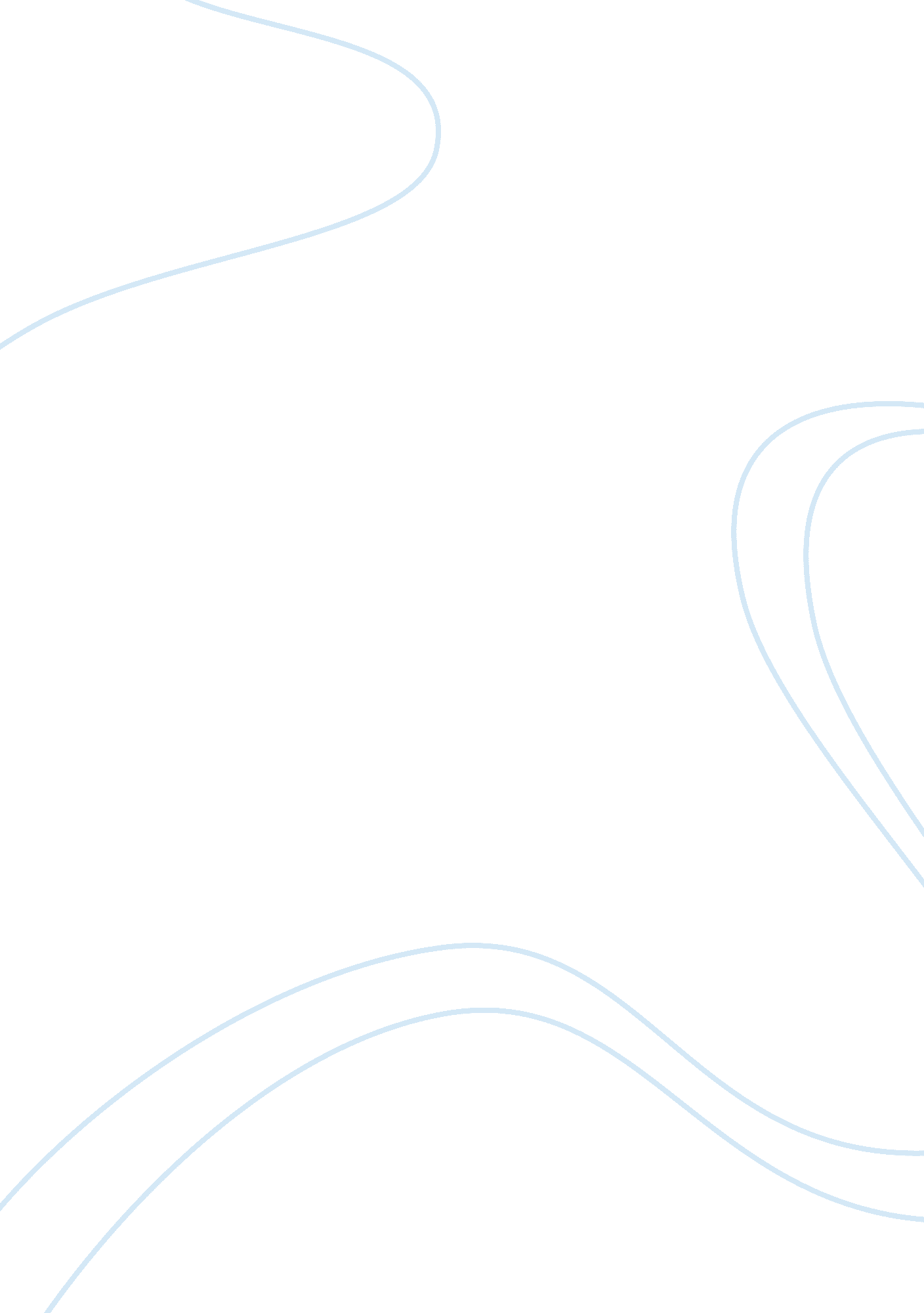 Jl mc ch. 2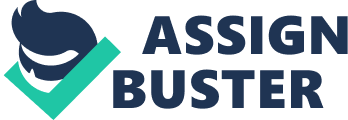 The internet was created by private enterprise, but it has been taken over & expanded by the federal governmentfalse Arpanet is a browserfalse-communication network The internet was designed so that a centralized authority could control electronic communication during a nuclear disasterfalse Internet explorer owed its success to the fact that is is a significantly more innovative Mosaic or netscape navigatorfalse web 2. 0 is a more robust & collaborative environment that 1. 0true many internet visionaries talk about web 3. 0 as the romantic webfalse-semantic web the 2010 national broadband plan calls for the abolishment of all broadband connectionsfalse yahoo is a subsidiary of googlefalse facebook uses profile info to deliver targeted & personalized ads to its userstrue Cookies are files that allow a web site owner to chart the computer users movements within the web site & collect other info about the usertrue Most web sites follow an opt in data policy when collecting info from online consumersfalse The US Supreme Court ruled that efforts to ban indecent & obscene material on the Web through the communications decency act were unconstitutionaltrue Linux is an example of open source softwaretrue The internet is now mainly carried by satellitesfalse search engines are impartial info toolsfalse one of the benefits of the internet is equal access to the worlds infofalse the internet is important for democracytrue supporters of net neutrality want the government to stay out of the internettrue what are two technological developments that were key to the internets marketability? Micro Processers & fiber optic cable Which of the following is a development of Web 1. 0? Web browsing, Email, Instant Messaging The data linking feature that allows internet users to skip directly from a highlighted word to a related file in another computer systemhypertext which invention brought the internet to mass audiencesweb browsers While no one owns the Internet, some businesses have had commercial success controlling parts of the Internet experience. Which of the following endeavors has/have been commercially successful? Google, Apple, Amazon, Facebook AOL began losing customers in the early 2000s becauseIt couldn't keep up with the advent of broadband Internet connections. Which statement(s) about the business model of Google is/are true? Google makes the majority of its money from pay-per-click. Which of the following statements about targeted advertising is not true? It is a passing fad because it is unpopular with advertisers and generates very little revenue. Which of the following best describes an opt in internet policypolicy whereby consumers have to give their consent before a website can collect any browsing history data Which of the following is/are true about the threat(s) posed to Internet privacy by government surveillance? All of the given options are correct. The term digital divide refers to... The ability of the rich to have access to the latest info technology while the poor do not. Which of the following is not a way that the internet has changed education: THESE ARE THE WAYS IT HAS CHANGED EDUCATION Increased research capability Blackboard, digital notes Poorer sources of information Increased plagiarism Increased ways to detect plagiarism which one of the following is NOT one of the arguments used to support net neutrality? THESE ARE ALL THE ARGUMENTS The internet should stay free of influence Tiered systems will leave the " little guy" at a disadvantage Small businesses Individual users Innovators Non-profits Political groups Top 4 companies controlling the Internet1. Google 
2. Apple 
3. Amazon 
4. Facebook ONJL MC CH. 2 SPECIFICALLY FOR YOUFOR ONLY$13. 90/PAGEOrder Now 